CompétencesL’engagement : s’intégrer dans une démarche collaborative et enrichir son travail ou sa réflexion grâce à cette démarche.La règle et le droit : comprendre les raisons de l'obéissance aux règles et à la loi dans une société démocratique.Etudiez les documents et répondez aux questions sur une feuille de classeur. 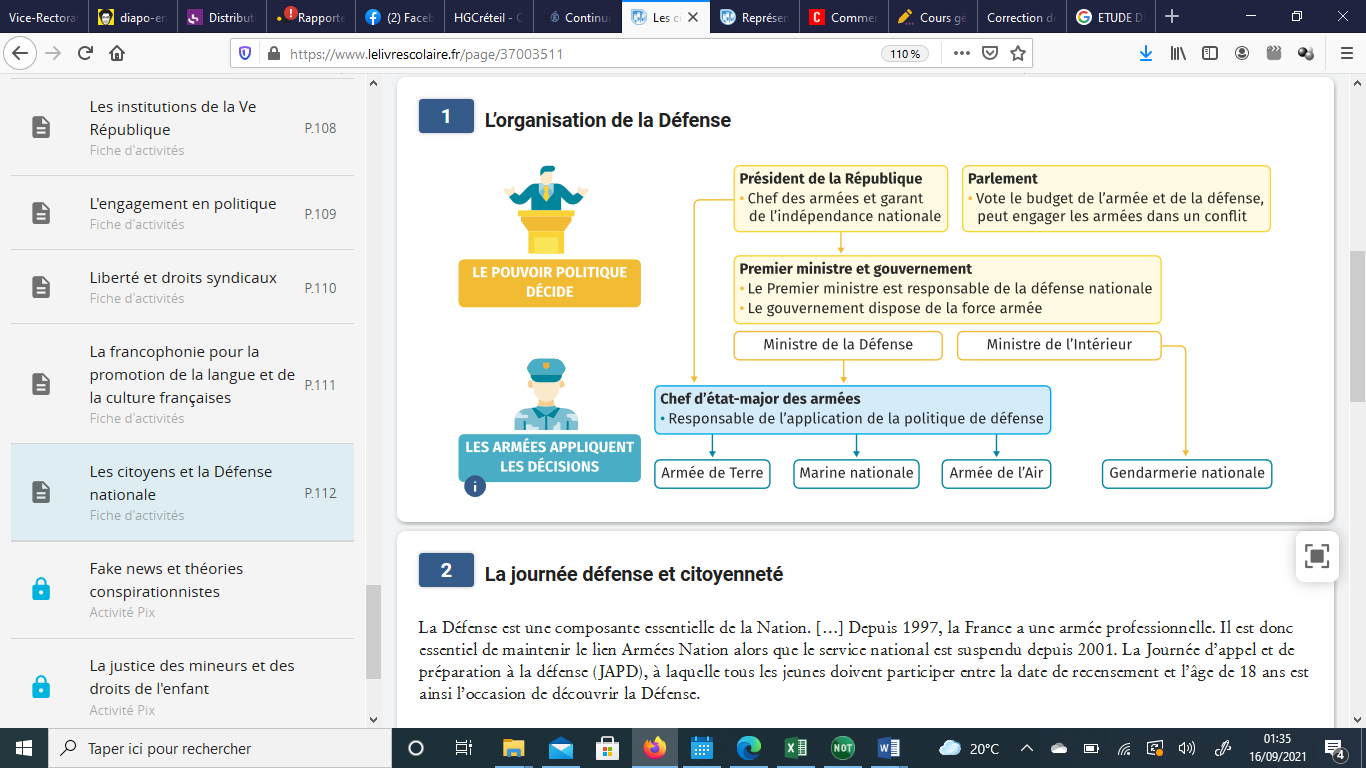 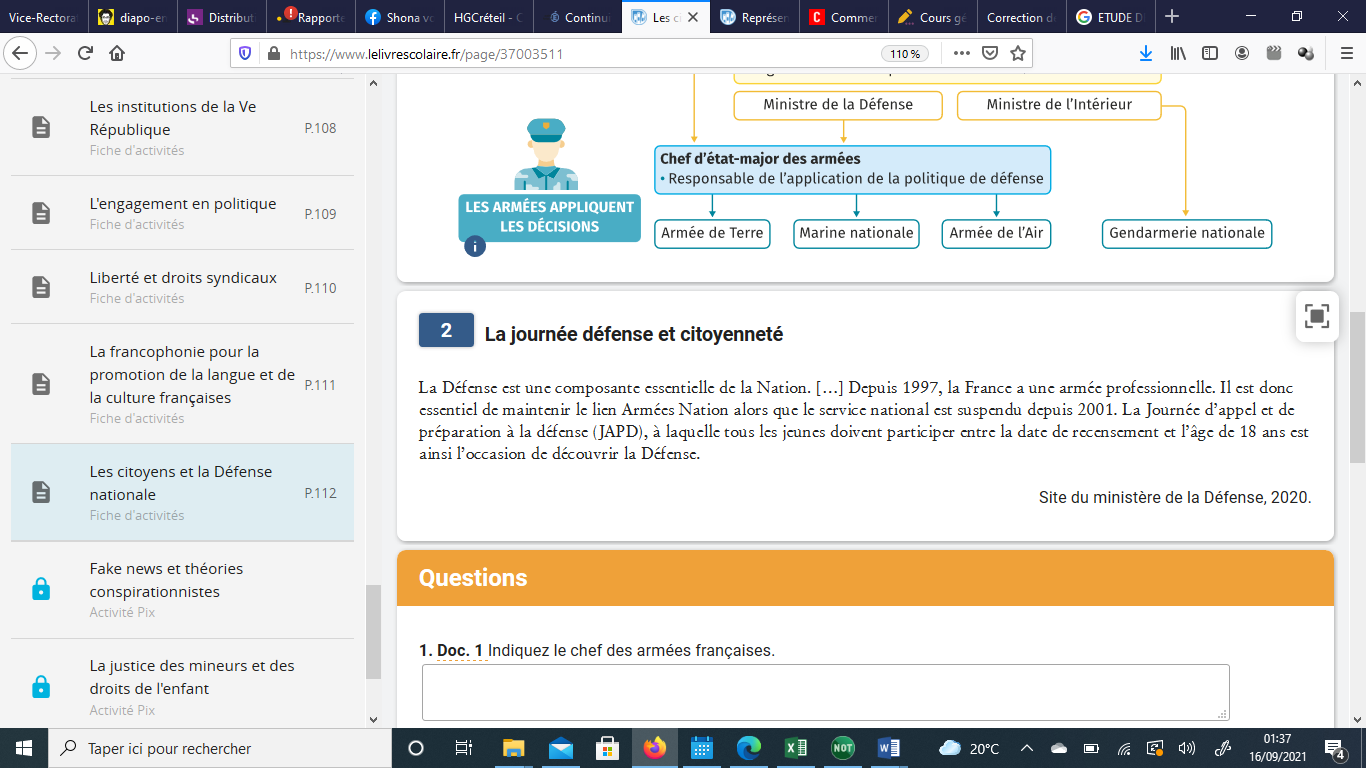 « Les gestes citoyens : pour qui ? Pourquoi ? » : s’interroger sur le confinement, le respect des règles, l’intérêt individuel et collectif.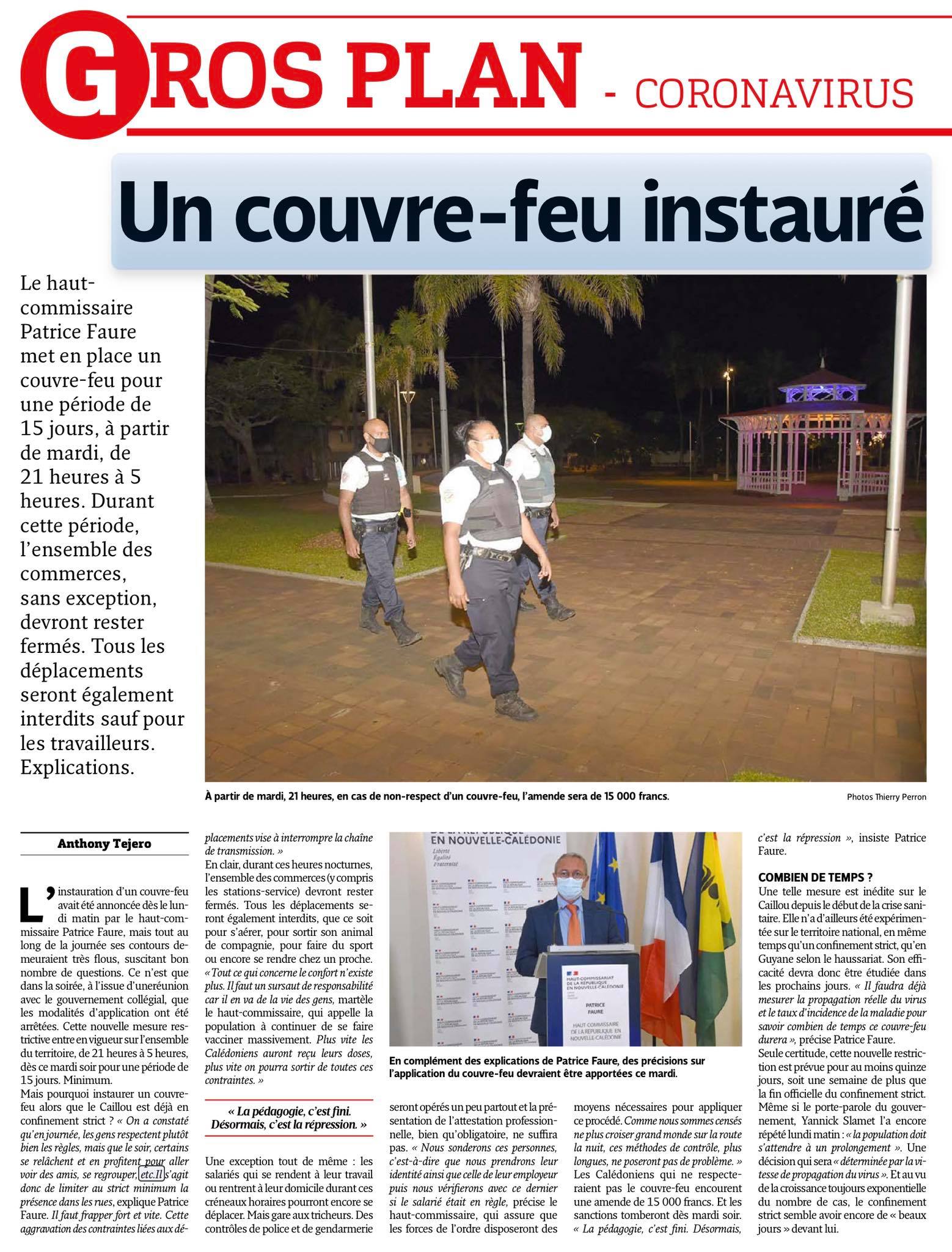 Donne la nature du document, sa date et la source.…………………………………………………………………………………….…………………………………………………………………………………….…………………………………………………………………………………….Quelles sont les nouvelles restrictions ( décisions) du Haut-Commissaire ?…………………………………………………………………………………….…………………………………………………………………………………….Pourquoi le haussariat et le gouvernement de la Nouvelle-Calédonie ont-ils pris cette décision ? …………………………………………………………………………………….…………………………………………………………………………………….Quels sont les devoirs des calédoniens en cette période de confinement ? …………………………………………………………………………………….…………………………………………………………………………………….…………………………………………………………………………………….Que dirais-tu à un camarade de classe qui ne respecte pas ces nouvelles règles : rédige 5 à 8 lignes. …………………………………………………………………………………….…………………………………………………………………………………….…………………………………………………………………………………….…………………………………………………………………………………….…………………………………………………………………………………….…………………………………………………………………………………….